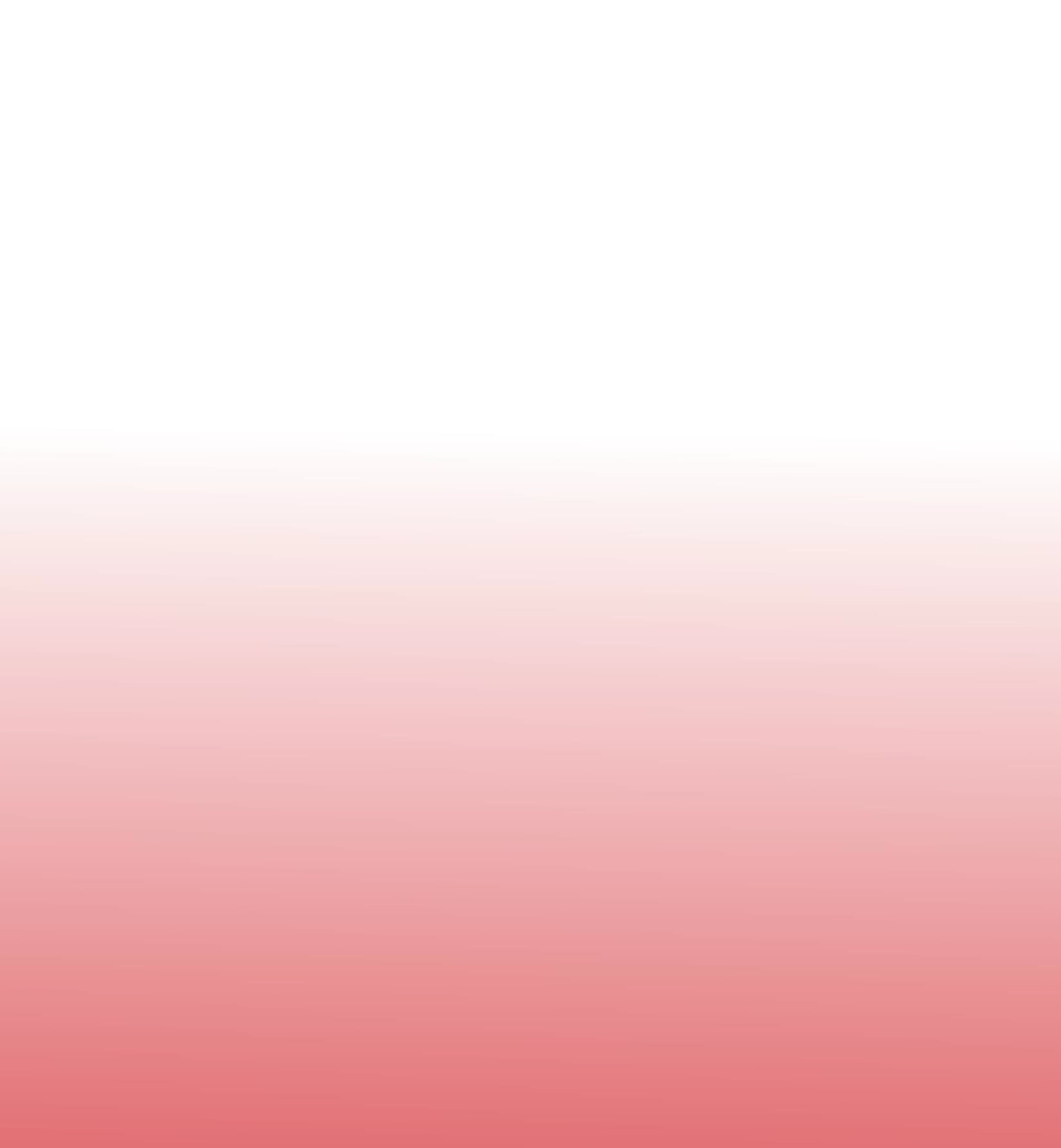 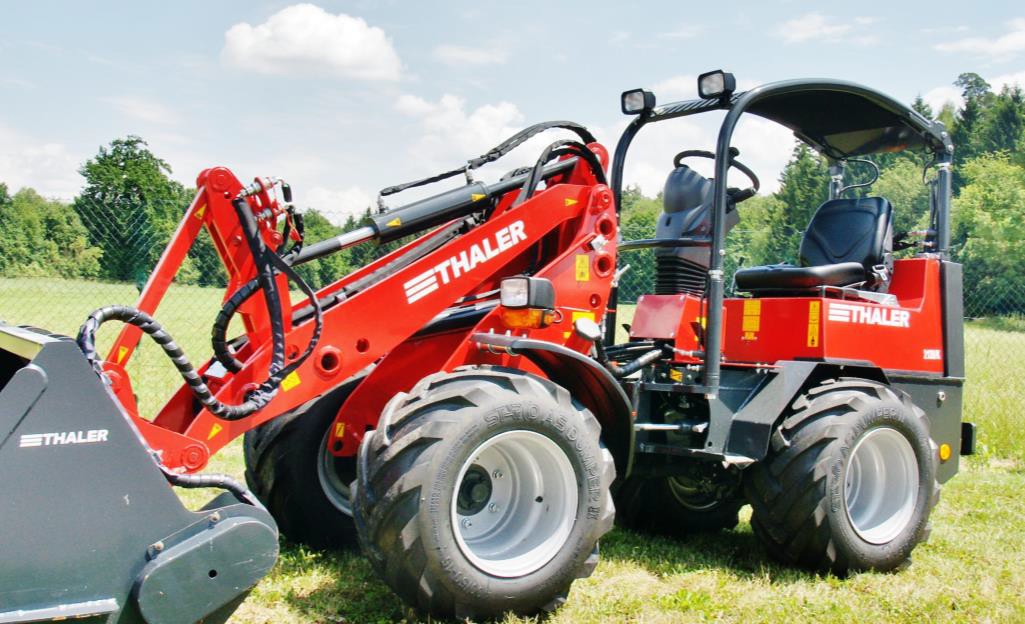 Новая опция в серии 2ххх:Tема:Гидравлическое опускание защитной крышиСодержание:Презентация системы гидравлического опускания защитной крыши	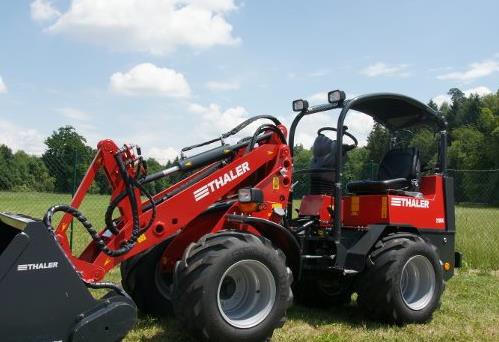 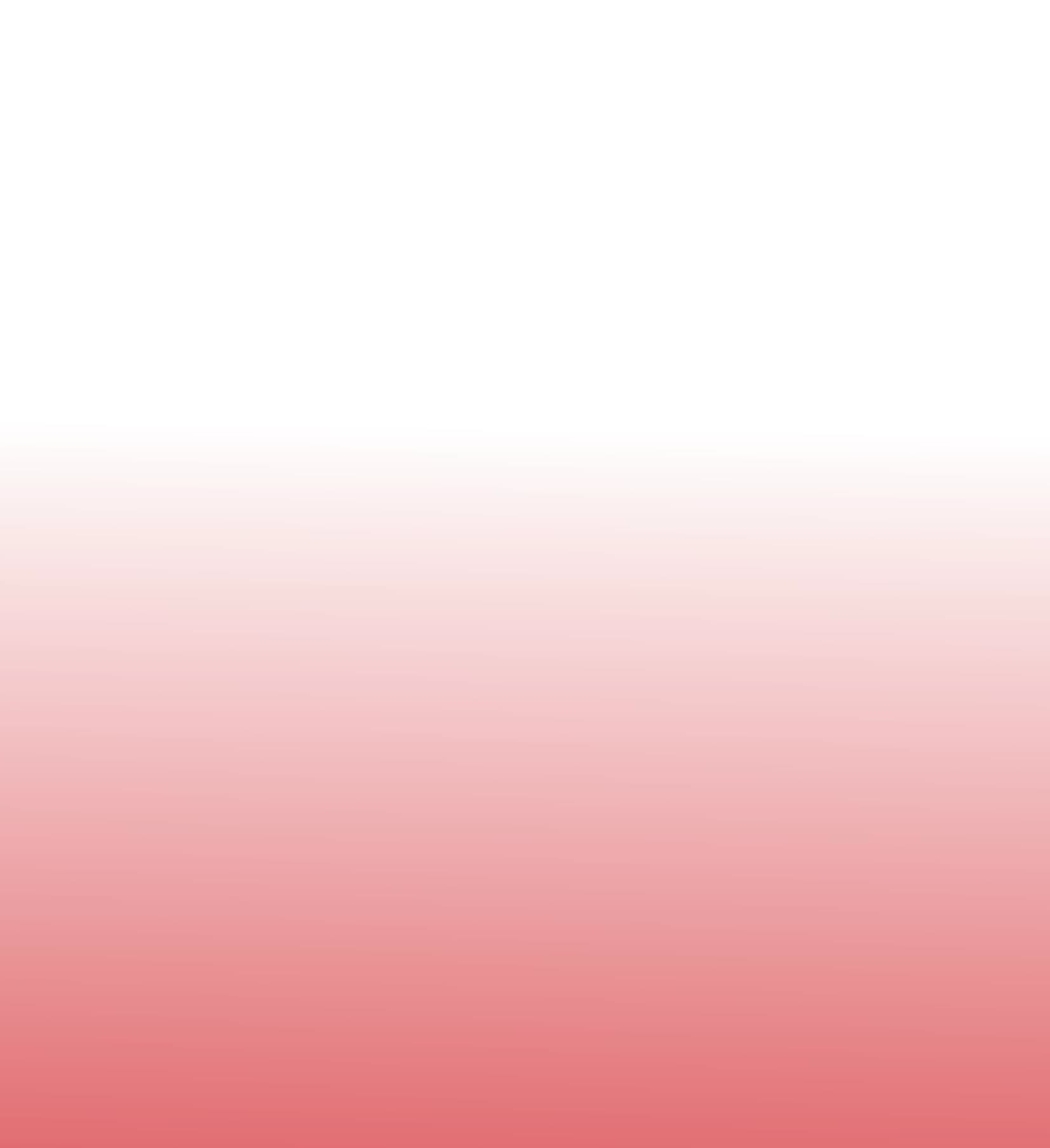 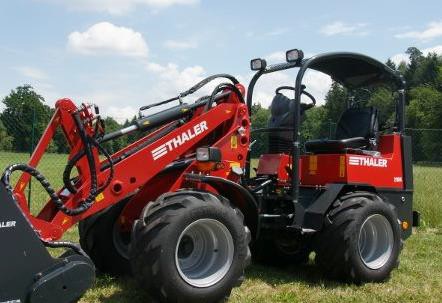 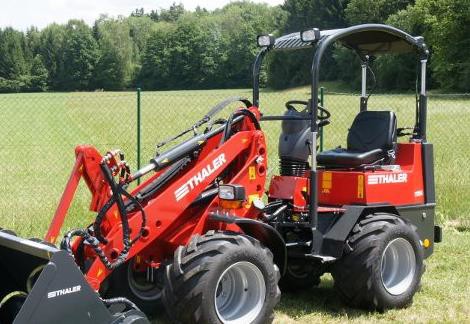 Презентация системы гидравлического опускания защитной крышиВажный шаг в будущее: Максимальная безопасность водителя безопасности для водителя при небольшой  высоте защитной крышки. Теперь, гидравлическая регулировка высоты уровня защитной крыши  для погрузчика THALER доступно всем. Стандартная высота защитной крыши - 1,95 м.Гидравлическое опускание защитной крышки ROPS-FOPS занимает около 6 секунд. Опция доступна для всех погрузчиков серии 21хх и 27хх.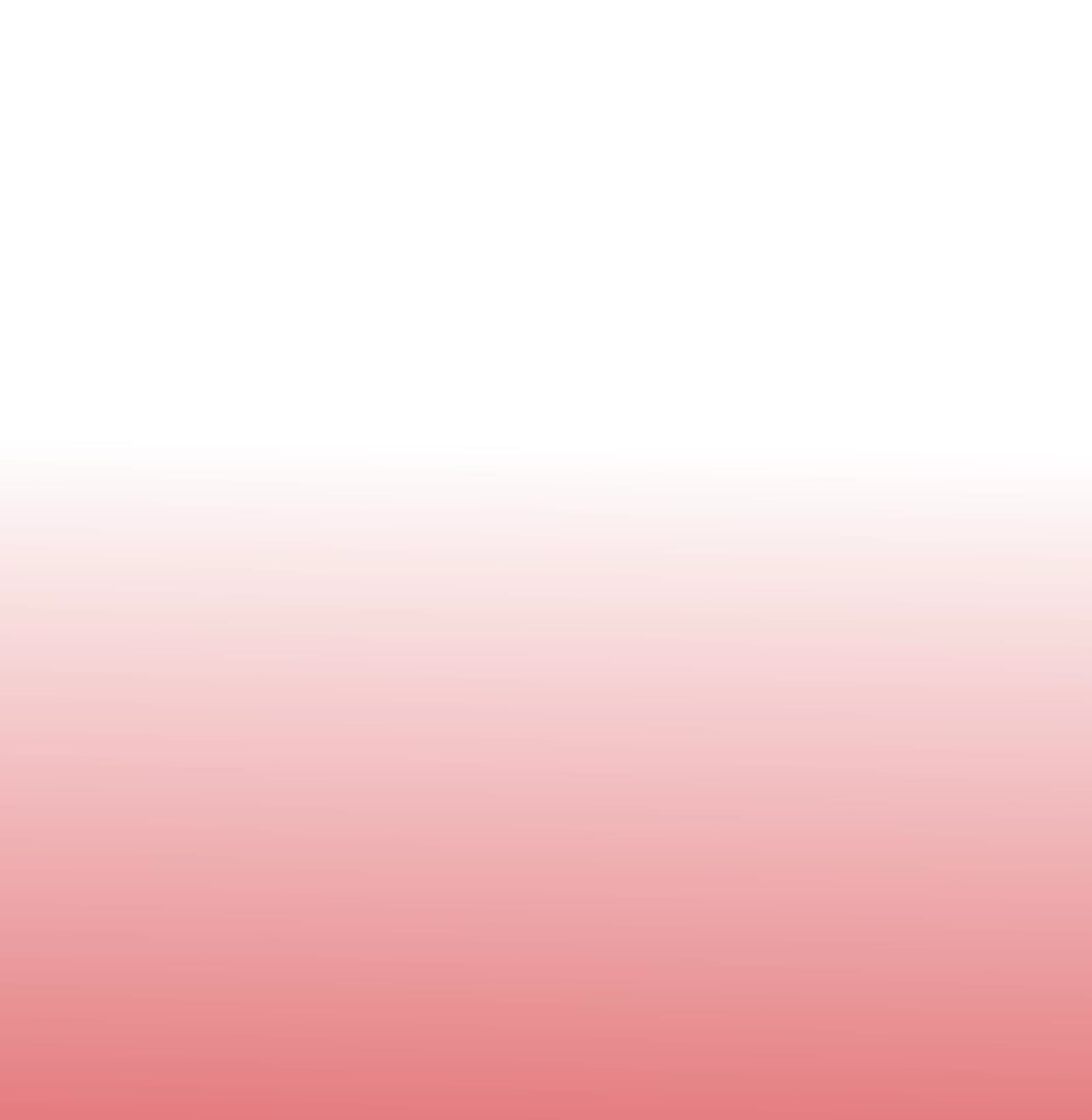 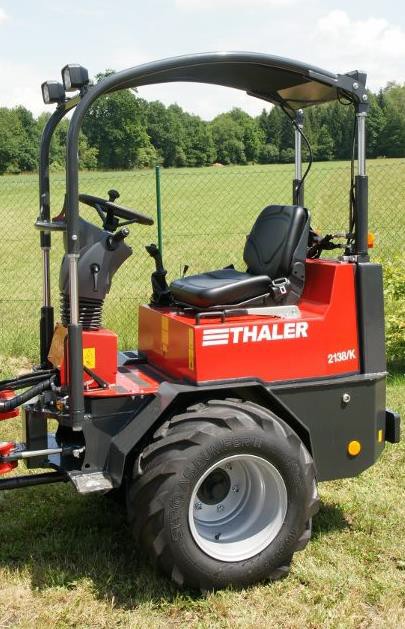 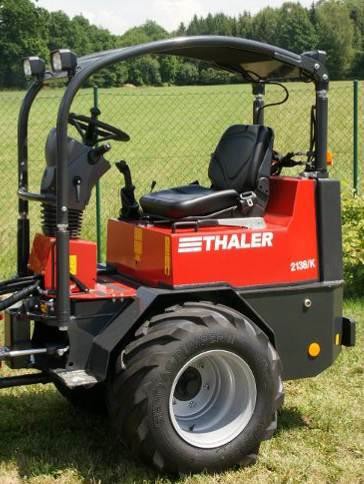 На стандартных колесахВысота:1,95mВысота 1,95mОпускание стоек крыши может проходить при движении погрузчика и без усилий за  6 секунд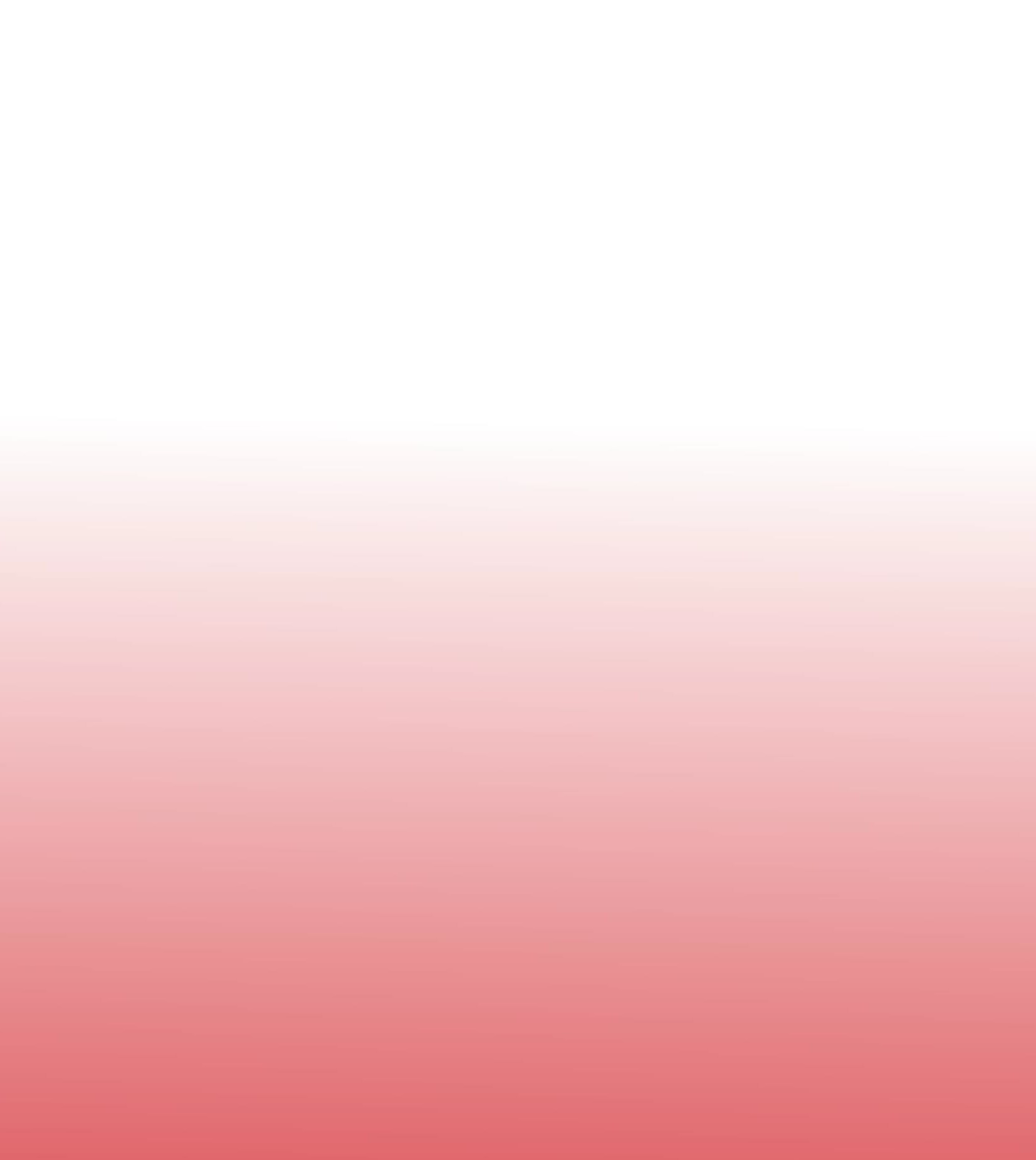 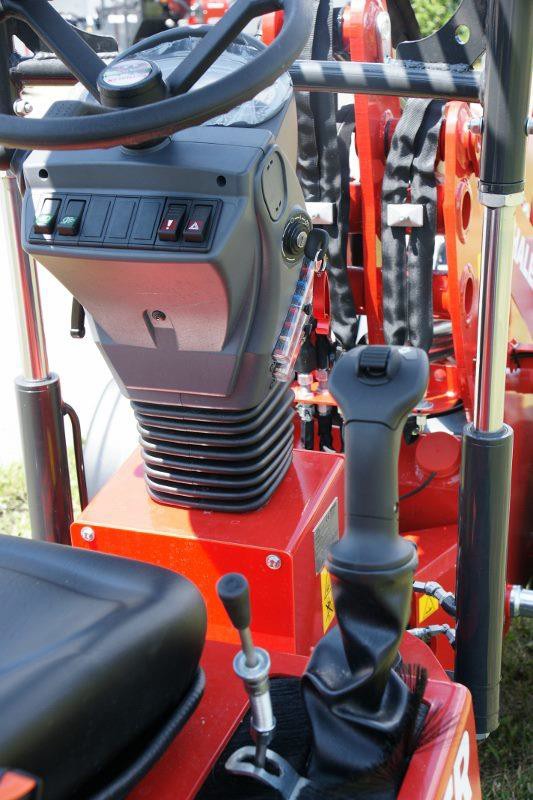 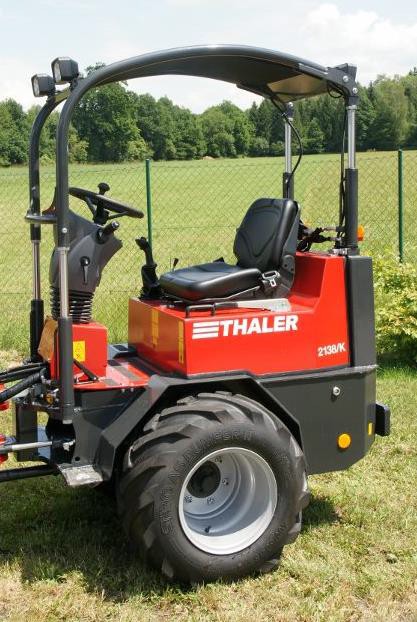 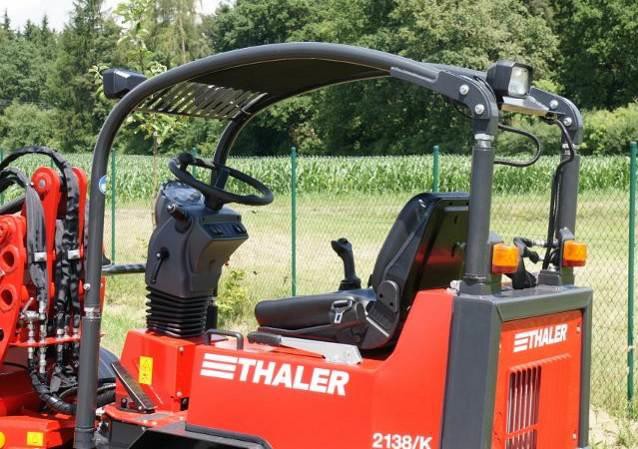 Простое опускание двумя ручными операциями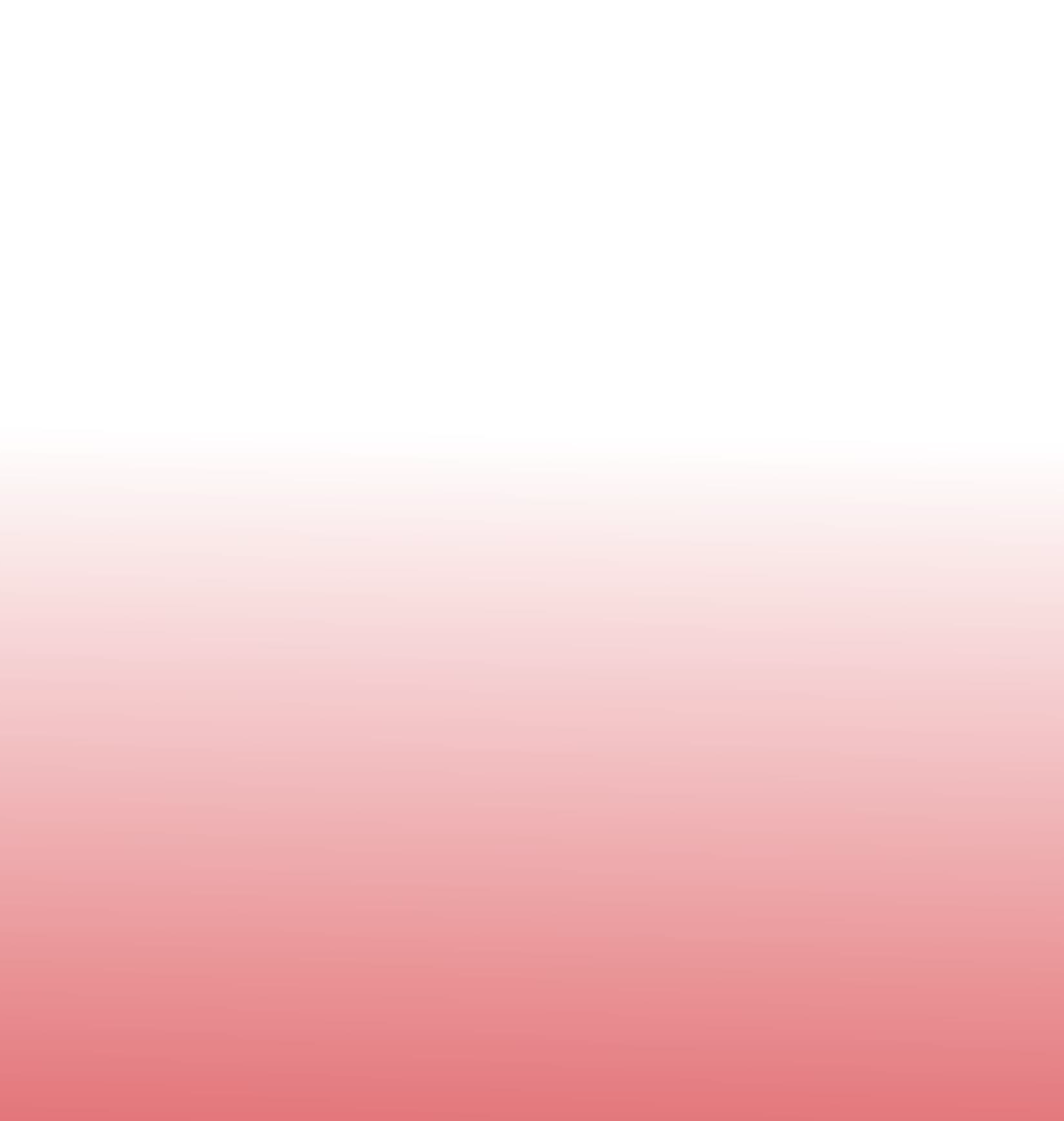 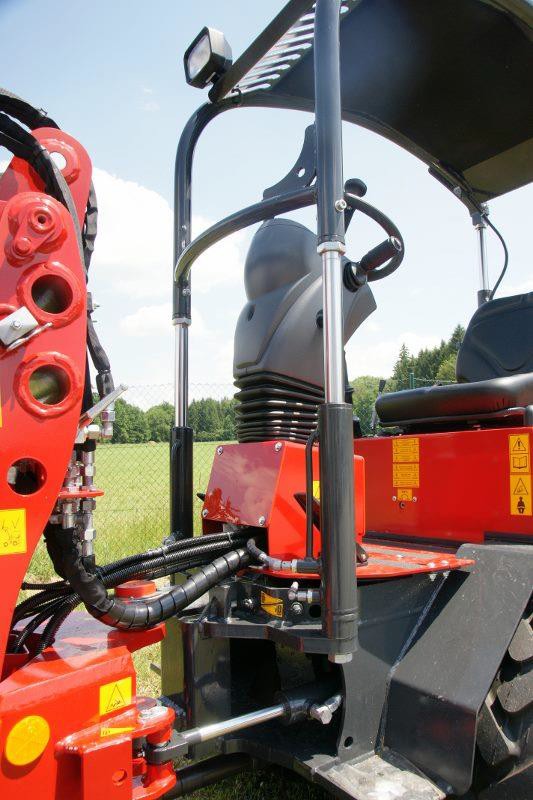 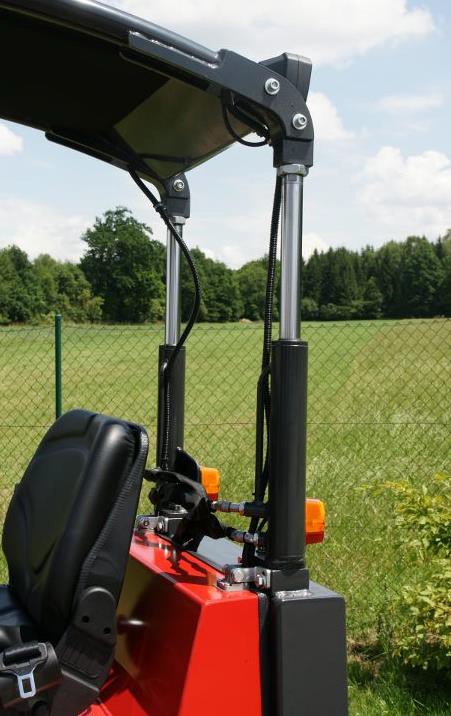 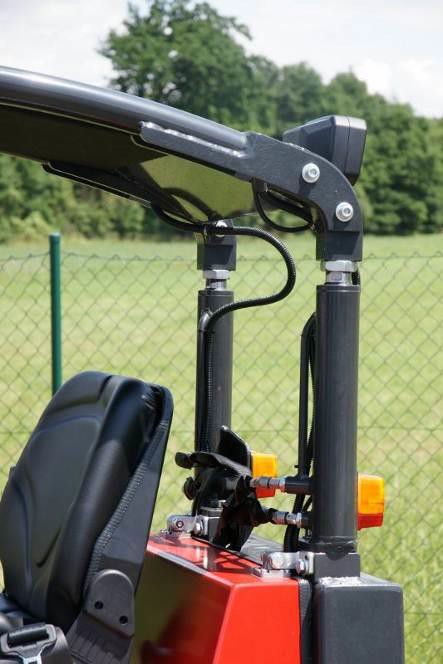 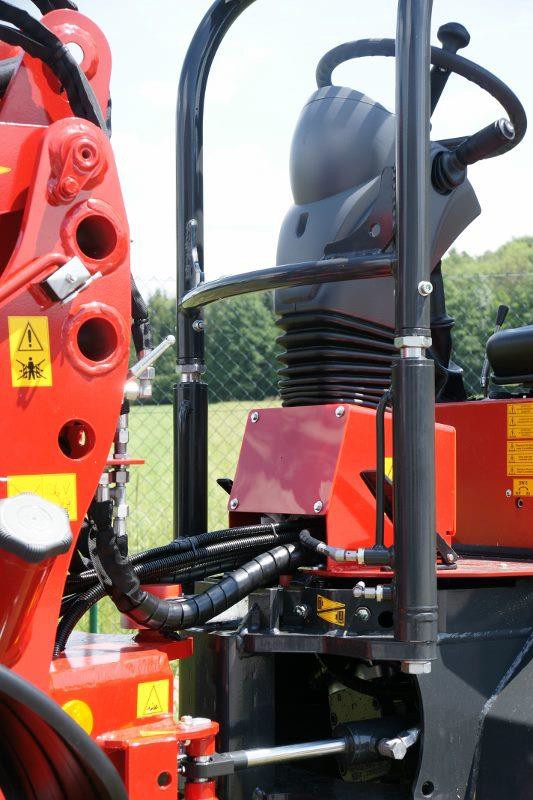 